Приложение №4
к Постановлению Правительства№757 от 4 июля 2006 г.Образец бланкаСвидетельство об изменении фамилии и/или имени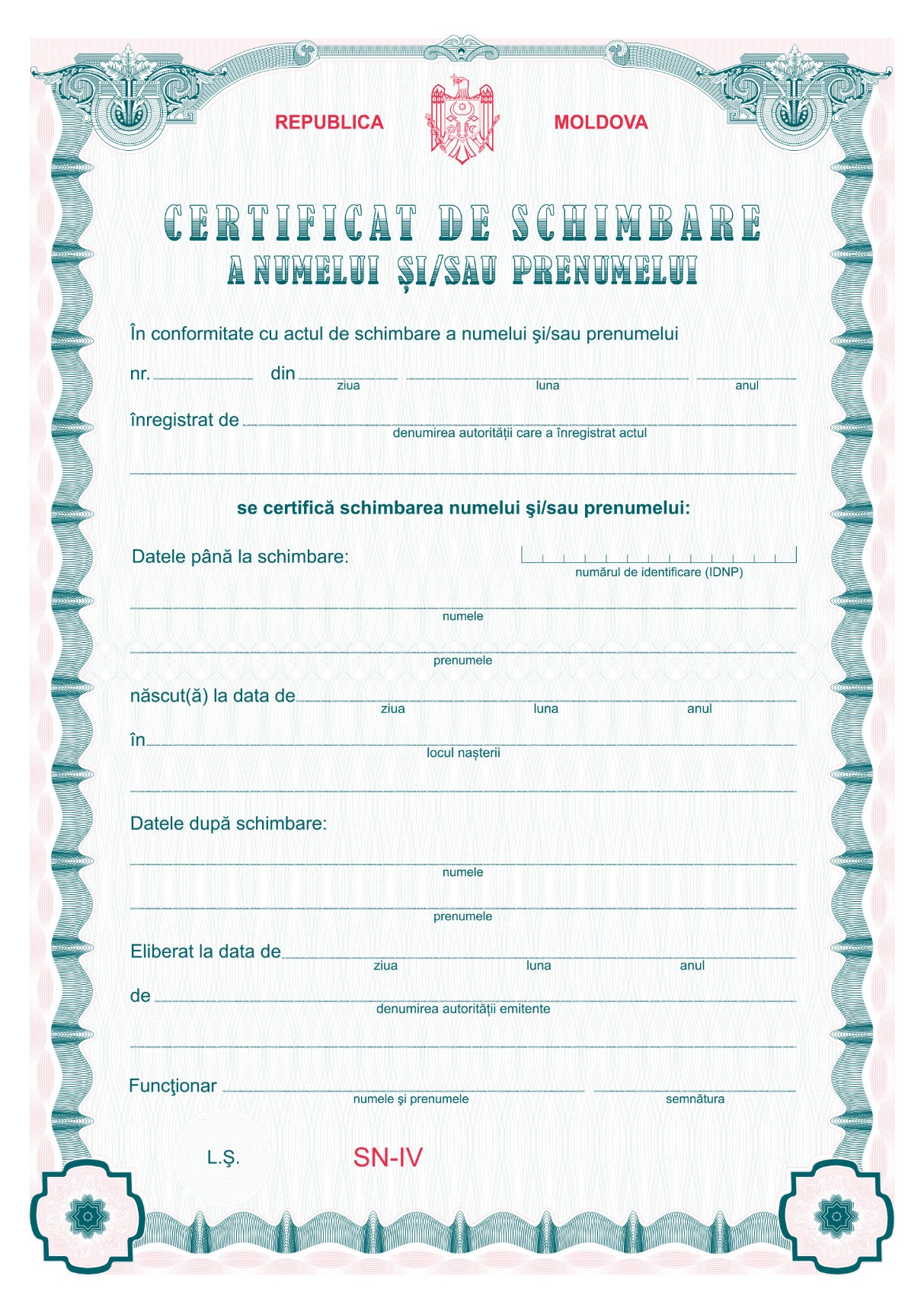 